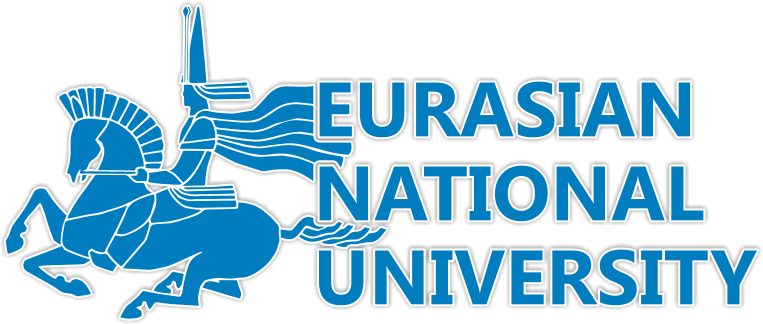 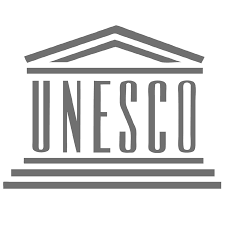 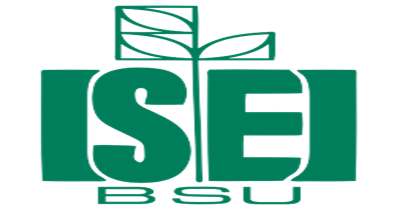 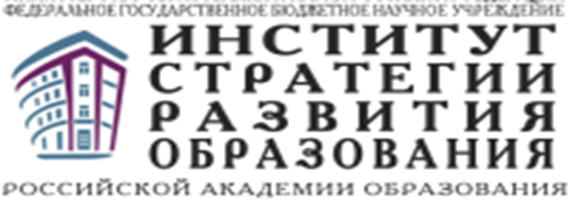 .ЕВРАЗИЙСКИЙ НАЦИОНАЛЬНЫЙ УНИВЕРСИТЕТ ИМ.Л.Н.ГУМИЛЕВАОБЩЕСТВЕННЫЙ СОВЕТ БАЗОВОЙ ОРГАНИЗАЦИИ ПО ЭКОЛОГИЧЕСКОМУ ОБРАЗОВАНИЮ СТРАН СНГМЕЖДУНАРОДНЫЙ ГОСУДАРСТВЕННЫЙ ЭКОЛОГИЧЕСКИЙИНСТИТУТ ИМЕНИ А. Д. САХАРОВА БЕЛОРУССКОГО ГОСУДАРСТВЕННОГО УНИВЕРСИТЕТАИНСТИТУТ СТРАТЕГИИ РАЗВИТИЯ ОБРАЗОВАНИЯ РОССИЙСКОЙ АКАДЕМИИ ОБРАЗОВАНИЯНАУЧНЫЙ СОВЕТ ПО ПРОБЛЕМАМ ЭКОЛОГИЧЕСКОГО ОБРАЗОВАНИЯ РОССИЙСКОЙ АКАДЕМИИ ОБРАЗОВАНИЯСЕТЕВАЯ КАФЕДРА ЮНЕСКО ПО ГЛОБАЛЬНОМУ ОБРАЗОВАНИЮ ИСРО РАОИНФОРМАЦИОННОЕ ПИСЬМОУВАЖАЕМЫЕ КОЛЛЕГИ!!!ПРИГЛАШАЕМ ВАС ПРИНЯТЬ УЧАСТИЕ В МЕЖДУНАРОДНОЙ НАУЧНО-ПРАКТИЧЕСКОЙ КОНФЕРЕНЦИИ«ЗЕЛЕНЫЙ УНИВЕРСИТЕТ–УНИВЕРСИТЕТ XXI ВЕКА»29-30 апреля 2020 года г. Нур-Султан, Республика КазахстанК участию приглашаются ученые, педагоги, представители общественных организаций, докторанты,магистранты, студенты высших и средних учебных заведений и молодые исследователи в области экологии, экологического образования, духовно-нравственного воспитания.Цель конференции: научно-информационный обмен казахстанских и зарубежных ученых и практиков в сфере экологизации образования в целях модернизации духовного сознания студентов;обсуждение теоретической модели «зеленого университета» в условиях многопрофильного вуза.Мероприятия в рамках КонференцииПленарное заседание Секционные заседанияКруглый столКонкурс  на лучшую модель и лучшие экопроектыОсновные направления работы конференции:Модель «зеленого университета» как путь экологически ориентированной подготовки будущих специалистов в интересах устойчивого развития государстваКогнитивные структуры экологического содержания образования и современные технологии обученияРазвитие духовно-экологического сознания обучающихся в учебно-воспитательном процессеРеализация экологического содержания деятельности организаций неформального образования на базе «зеленого университета»Эковолонтерская деятельность в условиях развития «зеленого университета»: теория и практикаКруглый стол «Нравственная и экологическая культура современного специалиста», посвященная 80-летию педагога-гуманиста, профессора Аиды Аршабековны Бейсенбаевой.Прием материалов – до 15 марта 2020 г.Онлайн-участие в работе конференции  предусмотрено.Рабочие языки конференции: казахский, русский, английскийСборник материалов конференции будет издан к началу конференции и размещен на сайте ЕНУ им. Л.Н. Гумилева  после ее завершения. Ответственность за содержание предоставленных на конференцию материалов несут авторы. Оргкомитет оставляет за собой право отбора материалов для публикации.Конкурс на лучшие экопроекты и лучшую модель «зеленого университета», «зеленого кампуса», «зеленого факультета», «зеленой аудитории».Заявка на участие принимается до 15 марта 2020 года. Расходы, связанные с прибытием, отъездом и проживанием, осуществляются за счет направляющей стороны.Материалы и заявки участниковдолжны быть присланы по e-mail на электронный адрес: abenova.19@inbox.ru(с пометкой «Участие в Конференции…») в срок до 15 марта 2020 г. Материалы докладов присылаются в виде научной статьи объемом не более 5 страниц машинописного текста (формат А4).По всем вопросам можно обращаться по e-mail: rm.maya@mail.ru, abenova.19@inbox.ru (с пометкой «Участие в Конференции…»).По вопросам конкурса на лучшие экопроекты и лучшую модель «зеленого университета», «зеленого кампуса», «зеленого факультета», «зеленой аудитории», «зеленой школы»: 8-747-632-60-16 – Сандибекова Аийза (докторантPhD),  8-701-274-88-01 – Салимгожинова Жанна (магистрант).Место проведения конференции: г. Астана, ул. Янушкевича, 6, ЕНУ им. Л.Н.Гумилева, факультет социальных наук, корпус №4.Телефон для справок: 8 (7172) 709-500 (вн. 35-210), +7701-274-88-01 (к.п.н., доцент - Рахимжанова Майра Муратбековна), +7701-805-88-85– Сандибекова Аийза (докторант PhD). Регистрация участников: 9.00 - 9.45 ч. Начало конференции: 10.00 ч.С уважением,Организационный комитет конференцииЗАЯВКА УЧАСТНИКАОбразецУДК   НАЗВАНИЕ СТАТЬИБулатов Байрам АхметовичМесто работы (без сокращений), город, страна e-mailАннотация: 40-50 слов. Если статья на русском языке, то аннотация на казахском и английском языках.Ключевые слова: 5-7 словAbstract: 40-50 слов. Если статья на английском языке, то аннотация на казахском и русском языках.Keywords: 5-7 словОбразец оформления ссылки внутри текста [1, c.211].Образец оформления таблицы: Таблица 1. Название таблицыСписок литературыАвтор. Источник. – М, 2011. – 344с.Автор. Источник // Научный журнал «Вестник ЕНУ имени Л.Н.Гумилева». – Алматы, 2017. – С.3-13Требования к оформлению текста доклада:Текст не более 5 страниц машинописного текста (формат А4).Поля страниц: все стороны – 2см.Шрифт: TimesNewRoman, кегль – 14, интервал –одинарный.Название доклада печатается заглавными буквами жирным шрифтом 14 кеглем, выравнивание – по центру; через строку – ФИО автора(ов) строчными буквами курсивом и жирным шрифтом; на следующей строке – место работы (без сокращений), город, страна, на следующей строке – e-mail (курсивом); через одну строку – основной текст; в конце текста – списоклитературы.Подписи к рисункам строчными буквами, кегль – 10, выравнивание – поцентру.К докладу приложить аннотацию на казахском (русском) и английском языках (40- 50 слов) и ключевые слова (5-7единиц) и УДК.Ссылки даются в квадратных скобках ([21, с.211]) по мере использования втексте.В конце статьи указываются контактные данные автора и ФИО на казахском, русском и английскомязыках.ФИО (полностью)Ученая степень, званиеМесто работы/учебыДолжностьПочтовый адрес (с указанием индекса)Тема докладаСекцияКонтактный телефон и электронный адресФорма участия (очное/только публикация)